  4   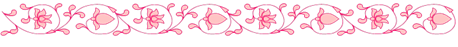 I этап, 1 кварталОпознавание звуков, различающихся длительностью.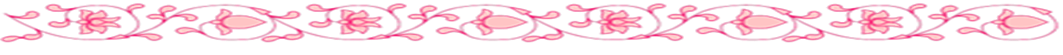 1.     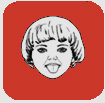 1.Игра «Обезьянки» (каждое упражнение выполнять 5 раз).- «Лягушка»                                                      - «Заборчик»                                  - «Бегемотики»1.Игра «Обезьянки» (каждое упражнение выполнять 5 раз).- «Лягушка»                                                      - «Заборчик»                                  - «Бегемотики»2.     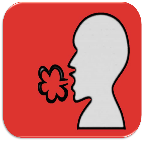 2.Дыхательная гимнастика «Дудочка».  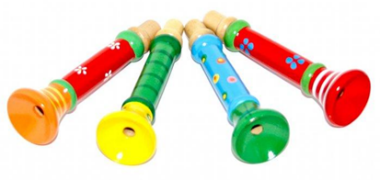 - Смотри, это дудочка. Если в нее сильно дуть, то она зазвучит.  Послушай, как это делаю я. - Теперь ты сам попробуй (набираем воздух через рот).2.Дыхательная гимнастика «Дудочка».  - Смотри, это дудочка. Если в нее сильно дуть, то она зазвучит.  Послушай, как это делаю я. - Теперь ты сам попробуй (набираем воздух через рот).3. 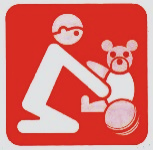 3.Игра «Иди к кукле». 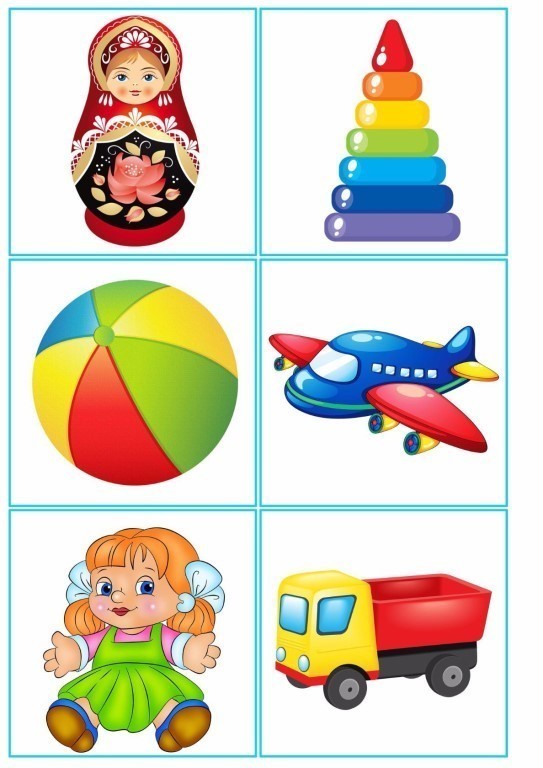 Куклу уносят от ребёнка на несколько шагов. Взрослый от лица куклы ласково приговаривает: «Иди к кукле, мой хороший.»  Когда ребёнок подходит, берёт куклу и её обнимает, взрослый вновь приговаривает от лица куклы: «Ах, какой ко мне хороший (называет имя ребенка) пришёл».4.       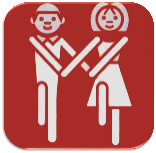 4.Упражнение «Пока». Выполняется под мелодию с ритмичным рисунком. Взрослый пропевает, показывая движения (делай, как я), ребенок повторяет движения.  4  I этап, 1 квартал  4  I этап, 1 квартал  4  I этап, 1 квартал5.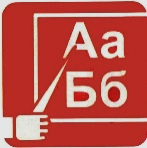 5.«Дудочка» - Давай с тобой поиграем! Взрослый берет дудочку и длительно в нее дует. – Посмотри, как я долго дую в дудочку, и она долго звучит. – Давай вместе со мной долго будем дуть в дудочку. Теперь подуй долго сам. - Теперь я дую мало, и дудочка звучит не долго – кратко. Давай вместе со мной так кратко подуем в дудочку. Теперь подуй сам.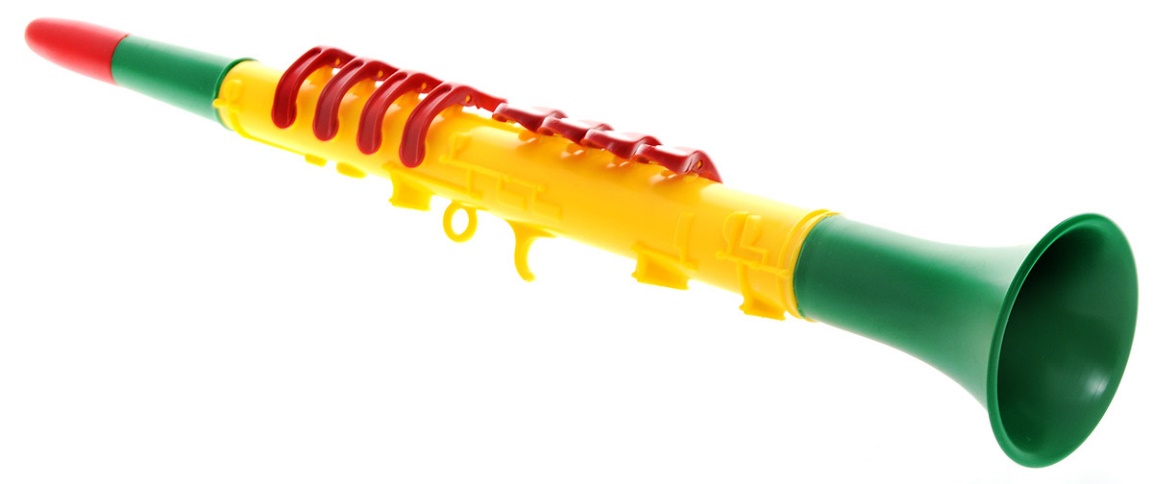 5.«Дудочка» - Давай с тобой поиграем! Взрослый берет дудочку и длительно в нее дует. – Посмотри, как я долго дую в дудочку, и она долго звучит. – Давай вместе со мной долго будем дуть в дудочку. Теперь подуй долго сам. - Теперь я дую мало, и дудочка звучит не долго – кратко. Давай вместе со мной так кратко подуем в дудочку. Теперь подуй сам.6.   6.Игра «Кто это?» - Давай с тобой поиграем!  Перед ребёнком альбом с семейными фотографиями. Взрослый всех называет. Вопросы и задания: - Покажи, где мама, папа, где ты. - Кто это? - Я! (Взрослый показывает пальчиком ребёнка на него самого.)6.Игра «Кто это?» - Давай с тобой поиграем!  Перед ребёнком альбом с семейными фотографиями. Взрослый всех называет. Вопросы и задания: - Покажи, где мама, папа, где ты. - Кто это? - Я! (Взрослый показывает пальчиком ребёнка на него самого.)